Акция «Сохрани самое дорогое»Цель акции: привлечь внимание молодых мам к проблеме соблюдения правил на дороге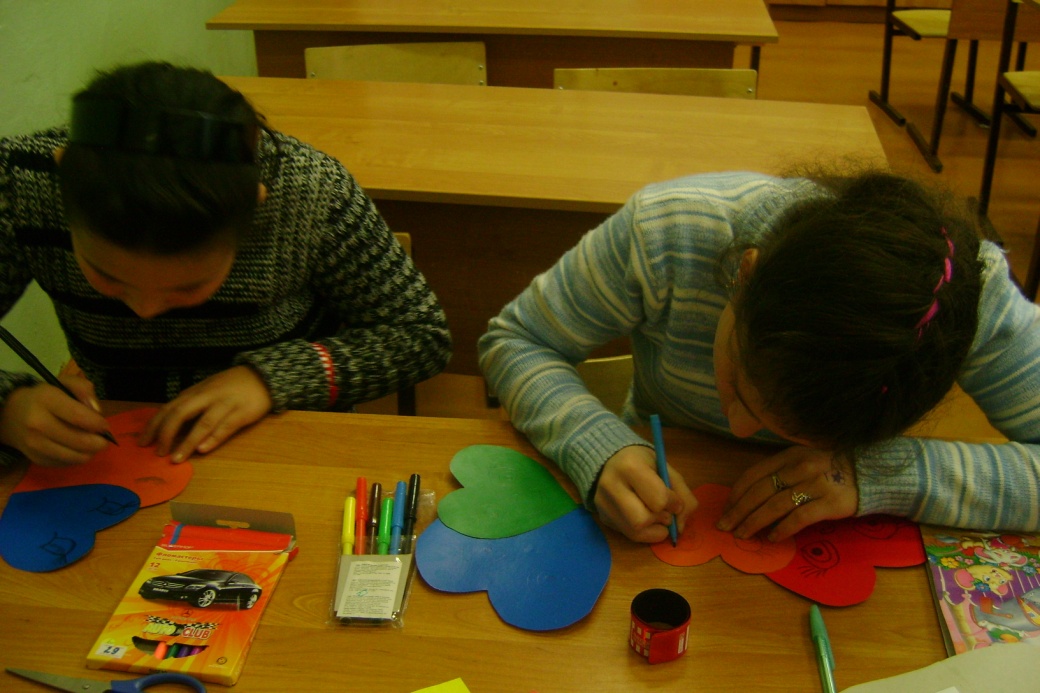 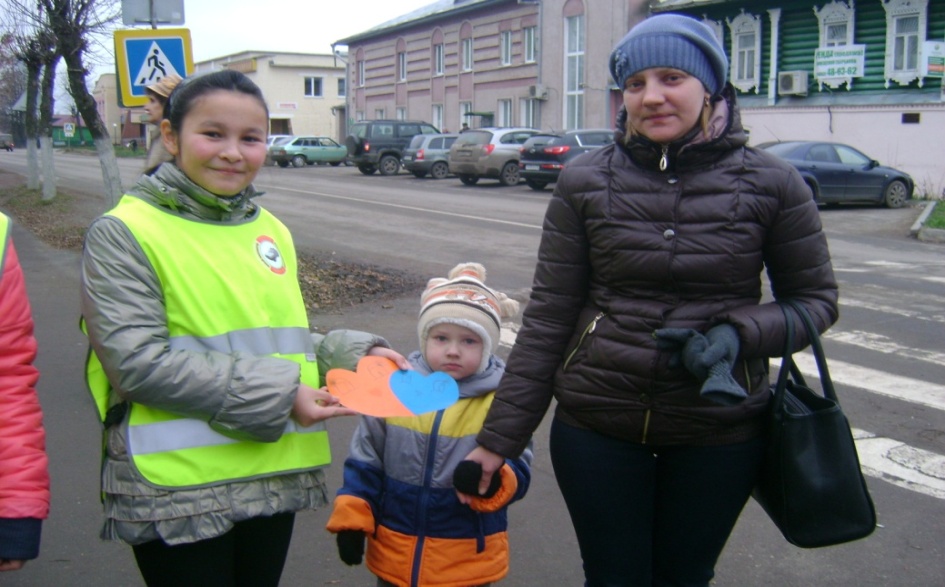 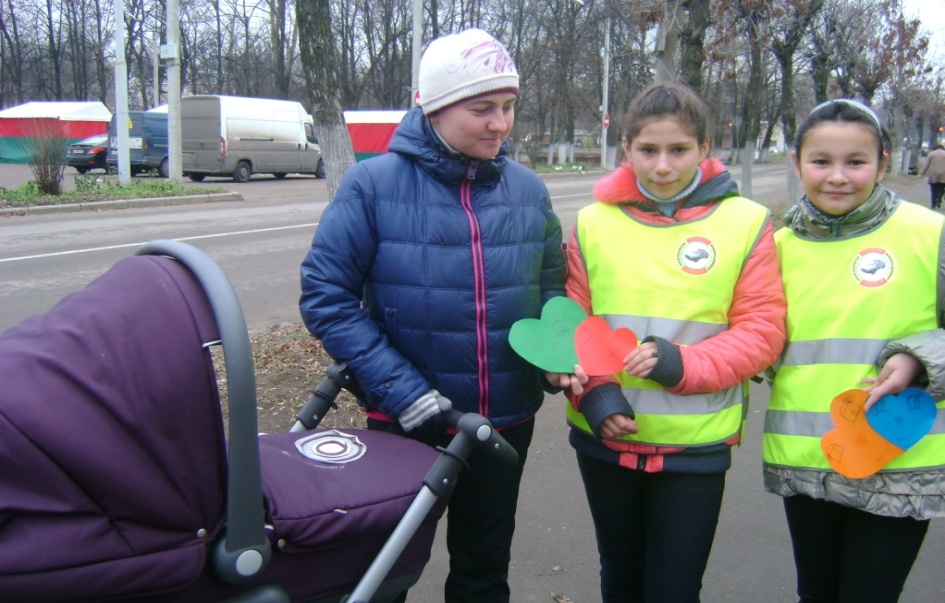 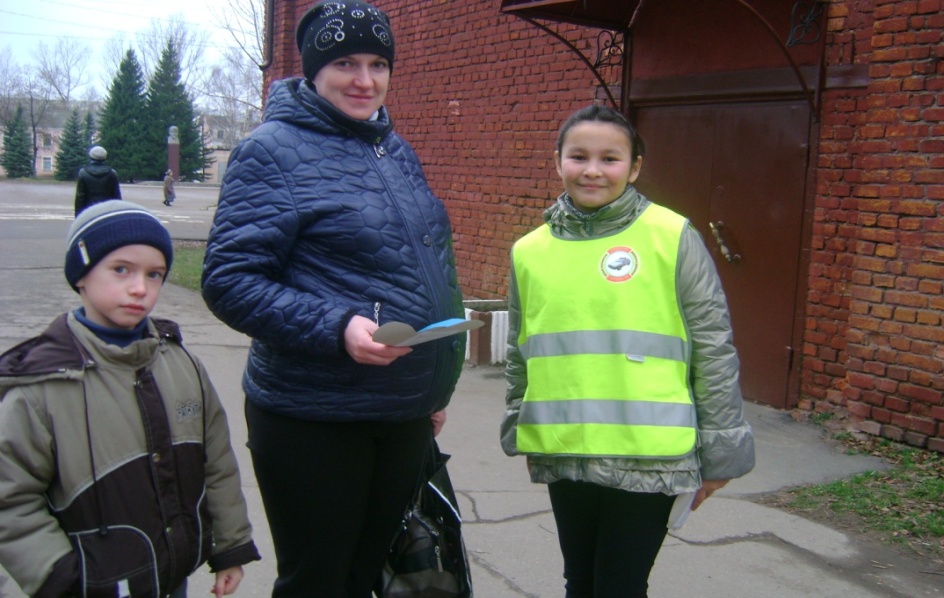 